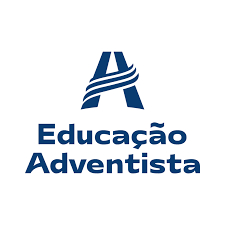 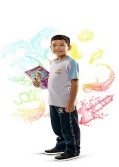 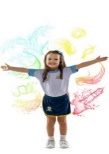 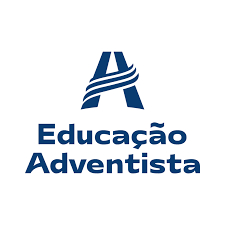 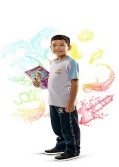 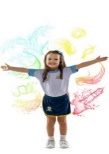                                                                4º ano C                            Horários Zoom e E-class- 15ª Semana 27 a 31/07                                           Horários E-class e Zoom 16ª Semana 03 a 07/08  Zoom - Horário SegundaTerçaQuartaQuintaSexta13h10 -13h50PORT13h45-14h20- MAT                PORTMATHIST/GEO14h25-15h15INGLÊS15h-15h40CAPELA ED.FÍSICA E-Class Ciências MatemáticaArteHistória GeografiaLíng. Port.MatemáticaCiências Líng. Port. Ens. ReligiosoInglêsCiênciasMatemáticaZoom-HorárioSegundaTerçaQuartaQuintaSexta13h10 – 13h50PORT  13h45-14h20 MAT                               PORTMAT          CIÊNCIAS14h25-15h15INGLÊS15h – 15h40CAPELA       ED.FÍSICA E-Class Ciências MatemáticaMúsicaHistória GeografiaLíng. Port.MatemáticaEnsino Religioso Língua port. InglêsHistóriaGeografiaMatemática